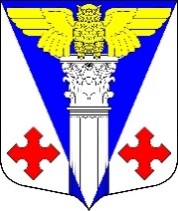 Совет депутатов  МО «Котельское сельское поселение» Кингисеппского муниципального района Ленинградской области                                            Решениеот 19.11.2015 года  № 65О внесении изменений в Решение Совета депутатовМО «Котельское сельское поселение»Кингисеппского муниципального района Ленинградской области от 15.12.2014 года №35 «О бюджете муниципального образования «Котельское сельское поселение» Кингисеппского района Ленинградской области на 2015год».В соответствии с Бюджетным кодексом Российской Федерации и Уставом муниципального образования «Котельское сельское поселение» Ленинградской области, Совет депутатов муниципального образования «Котельское сельское поселение» Ленинградской области РЕШИЛ:1. Внести  в решение Совета депутатов МО «Котельское сельское поселение» Кингисеппского района Ленинградской области от 15.12.2014 года № 35  «О  бюджете муниципального образования «Котельское сельское поселение» Кингисеппского района  Ленинградской области на 2015 год» следующие изменения:1.1. В пункте 1:а) цифры «41 452,5» заменить цифрами «58 250,5»;б) цифры «46 359,6» заменить цифрами «63 671,8»;в) цифры «4 907,1» заменить цифрами «5 421,3».1.2 В пункте 13:а) цифры «8 732,5» заменить цифрами «9 000,5».1.3 В пункте 14:а) цифры «5 039,9» заменить цифрами «11 690,1».1.4. Приложение № 1 «Источники внутреннего финансирования дефицита бюджета муниципального образования «Котельское сельское поселение на 2015 год» изложить в новой редакции:«Приложение № 1 к решению Совета депутатов МО «Котельское сельское поселение» Кингисеппского района Ленинградской области   от 15.12.2014 года № 35(в редакции решения Советадепутатов МО «Котельскоесельское поселение» от 19.11.2015г. №65 )  1.5. Приложение № 2 «Прогнозируемые поступления доходов в бюджет МО «Котельское сельское поселение» на 2015 год» изложить в новой редакции:Приложение № 2 к решению Совета депутатов МО «Котельское сельское поселение» Кингисеппского района Ленинградской области                              от 15.12.2014 года № 35(в редакции решения Советадепутатов МО «Котельскоесельское поселение» от 19.11.2015г. №65)   1.6. Приложение № 3 «Безвозмездные поступления в 2015 году» изложить в новой редакции:Приложение № 3 к решению Совета депутатов МО «Котельское сельское поселение» Кингисеппского района Ленинградской области                              от 15.12.2014 года № 35(в редакции решения Советадепутатов МО «Котельскоесельское поселение» от 19.11.2015г. №65)   1.7.  Приложение № 4 «Перечень главных администраторов доходов бюджета МО «Котельское сельское поселение» на 2015 год» дополнить строкой следующего содержания:1.8.  Дополнить приложением № 6.5. «Изменение в распределение бюджетных ассигнований по разделам и подразделам классификации расходов бюджета МО «Котельское сельское поселение» на 2015 год» следующего содержания: «Приложение № 6.5 к решению Совета депутатов МО «Котельское сельское поселение» Кингисеппского района Ленинградской области                              от 15.12.2014 года № 35(в редакции решения Советадепутатов МО «Котельскоесельское поселение» от 19.11.2015г. №65)   ИЗМЕНЕНИЕ РАСПРЕДЕЛЕНИЯ
 бюджетных ассигнований по разделам и подразделам классификации расходов бюджета МО «Котельское сельское поселение»
на 2015 год, предусмотренных приложением № 6 к решению Совета депутатов МО «Котельское сельское поселение» «О бюджете муниципального образования «Котельское сельского поселения» Кингисеппского муниципального района Ленинградской областина 2015 год»1.9. Дополнить приложением 7.5. «Изменение ведомственной структуры расходов бюджета МО «Котельское сельское поселение» на 2015 год» следующего содержания:« Приложение № 7.5 к решению Совета депутатов МО «Котельское сельское поселение» Кингисеппского района Ленинградской области                              от 15.12.2014 года № 35(в редакции решения Советадепутатов МО «Котельскоесельское поселение» от 19.11.2015г. №65)   ИЗМЕНЕНИЕ Ведомственной структуры расходов бюджета муниципального образования
 «Котельское сельское поселение» на 2015 год, предусмотренных приложением № 7 к решению Совета депутатов МО «Котельское сельское поселение» «О бюджете муниципального образования «Котельское сельское поселение» Кингисеппского муниципального района Ленинградской областина 2015 год»Глава муниципального образования «Котельское сельское поселение»                                         Н.А.Таршев	 Источники внутреннего финансирования дефицитабюджета муниципального образования                                      «Котельское сельское поселение»  на 2015 годИсточники внутреннего финансирования дефицитабюджета муниципального образования                                      «Котельское сельское поселение»  на 2015 годИсточники внутреннего финансирования дефицитабюджета муниципального образования                                      «Котельское сельское поселение»  на 2015 годКодКодИсточники доходовСумма                 (тысяч рублей)Сумма                 (тысяч рублей)01 05 00 00 00 0000 00001 05 00 00 00 0000 000Изменение остатков денежных средств на счетах по учету средств бюджета5 421,35 421,3Всего источников внутреннего финансирования5 421,35 421,3ПРОГНОЗИРУЕМЫЕПРОГНОЗИРУЕМЫЕПРОГНОЗИРУЕМЫЕпоступления доходов в бюджет МО "Котельское сельское поселение"   на 2015 годпоступления доходов в бюджет МО "Котельское сельское поселение"   на 2015 годпоступления доходов в бюджет МО "Котельское сельское поселение"   на 2015 годКод бюджетной классификацииИсточники доходовСумма (тыс.руб.)Сумма (тыс.руб.)12331 00 00000 00 0000 000ДОХОДЫ23 580,023 580,01 01 00000 00 0000 000НАЛОГИ НА ПРИБЫЛЬ, ДОХОДЫ2 600,02 600,01 01 02000 00 0000 110Налог на доходы физических лиц2 600,02 600,01 03 00000 00 0000 000НАЛОГИ НА ТОВАРЫ (РАБОТЫ, УСЛУГИ), РЕАЛИЗУЕМЫЕ НА ТЕРРИТОРИИ РФ4 800,04 800,01 03 02000 00 0000 000Акцизы по подакцизным товарам (продукции), производимым на территории Российской Федерации4 800,04 800,01 05 00000 00 0000 000НАЛОГИ НА СОВОКУПНЫЙ ДОХОД7,27,21 05 03000 00 0000 110Единый сельскохозяйственный налог7,27,21 06 00000 00 0000 000НАЛОГИ НА ИМУЩЕСТВО8 449,08 449,01 06 01000 00 0000 110Налог на имущество физических лиц174,2174,21 06 04000 00 0000 110Транспортный налог1 190,01 190,01 06 06000 00 0000 110Земельный налог7 084,87 084,81 08 00000 00 0000 000ГОСУДАРСТВЕННАЯ ПОШЛИНА20,020,01 08 04000 00 0000 110Государственная пошлина за совершение нотариальных действий (за исключением действий, совершаемых консульскими учреждениями Российской Федерации)20,020,01 11 00000 00 0000 000ДОХОДЫ ОТ ИСПОЛЬЗОВАНИЯ ИМУЩЕСТВА, НАХОДЯЩЕГОСЯ В ГОСУДАРСТВЕННОЙ И МУНИЦИПАЛЬНОЙ СОБСТВЕННОСТИ2 025,02 025,01 11 05000 00 0000 120 Доходы, получаемые в виде арендной либо иной платы за передачу в возмездное пользование государственного и муниципального имущества (за исключением имущества бюджетных и автономных учреждений, а также имущества государственных и муниципальных унитарных предприятий, в том числе казенных)1 800,01 800,01 11 09000 00 0000 120 Прочие доходы от использования имущества и прав, находящихся в государственной и муниципальной собственности (за исключением имущества бюджетных и автономных учреждений, а также имущества государственных и муниципальных унитарных предприятий, в том числе казенных)225,0225,01 13 00000 00 0000 000 Доходы от оказания платных услуг (работ) или компенсации затрат государства343,0343,01 13 01000 00 0000 130Доходы от оказания платных услуг (работ)300,0300,01 13 02000 00 0000 130Доходы от компенсации затрат государства43,043,01 16 00000 00 0000 000ШТРАФЫ, САНКЦИИ, ВОЗМЕЩЕНИЕ УЩЕРБА46,746,71 16 33050 10 0000 140Денежные взыскания (штрафы) за нарушение законодательства Российской Федерации о контрактной системе в сфере закупок товаров, работ, услуг для обеспечения государственных и муниципальных нужд для нужд сельских поселений46,746,71 17 00000 00 0000 000ПРОЧИЕ НЕНАЛОГОВЫЕ ДОХОДЫ5 289,15 289,11 17 05000 00 0000 180Прочие неналоговые доходы5 289,15 289,12 00 00000 00 0000 000БЕЗВОЗМЕЗДНЫЕ ПОСТУПЛЕНИЯ34 670,534 670,5ВСЕГО ДОХОДОВ:58 250,558 250,5Безвозмездные поступления Безвозмездные поступления Безвозмездные поступления в 2015 годув 2015 годув 2015 годуКод      классификацииИсточники                         доходовСумма (тыс. руб.)Сумма (тыс. руб.)12332 00 00000 00 0000 000Безвозмездные поступления34 670,534 670,52 02 00000 00 0000 000Безвозмездные поступления от других бюджетов бюджетной системы РФ34 670,534 670,52 02 01001 00 0000 151Дотации на выравнивание бюджетной обеспеченности5 513,25 513,22 02 02000 00 0000 151Субсидии бюджетам муниципальных образований24 280,524 280,52 02 02077 10 0000 151Субсидии бюджетам сельских поселений на софинансирование капитальных вложений в объекты муниципальной собственности16 530,016 530,02 02 02216 10 0000 151Субсидия на капитальный ремонт и ремонт автомобильных дорог общего пользования местного значения в рамках подпрограммы "Поддержание существующей сети автомобильных дорог общего пользования" государственной программы Ленинградской области "Развитие автомобильных дорог Ленинградской области"4 428,04 428,02 02 02216 10 0000 151Субсидия на капитальный ремонт и ремонт дворовых территорий многоквартирных домов, проездов к дворовым территориям многоквартирных домов населенных пунктов Ленинградской области в рамках подпрограммы "Поддержание существующей сети автомобильных дорог общего пользования" государственной программы Ленинградской области "Развитие автомобильных дорог Ленинградской области"144,9144,92 02 02999 00 0000 151Субсидия бюджетам сельских  поселений на реализацию проектов местных инициатив граждан в рамках подпрограммы "Создание условий для эффективного выполненияорганами местного самоуправления своих полномочий" государственной программы "Устойчивое развитие в Ленинградской области" 2 500,02 500,02 02 02999 00 0000 151Субсидия на обеспечение выплат стимулирующего характера работникам муниципальных учреждений культуры Ленинградской области В рамках подпрограммы "Обеспечение условий реализации государственной программы" государственной программы Ленинградской области "Развитие культуры в Ленинградской области"677,6677,62 02 03000 00 0000 151Субвенции бюджетам субъектов Российской Федерации и муниципальных образований652,3652,32 02 03015 00 0000 151Субвенции бюджетам поселений на осуществление первичного воинского учета на территориях, где отсутствуют военные комиссариаты184,3184,32 02 03024 00 0000 151Субвенции местным бюджетам на выполнение передаваемых полномочий субъектов Российской Федерации в сфере административных правонарушений468,0468,02 02 04000 00 0000 151Прочие межбюджетные трансферты4 224,54 224,52 02 04999 00 0000 151Иные межбюджетные трансферты, передаваемые бюджету сельского поселения на решение отдельных вопросов местного значения в рамках областного закона от 10.07.2014 года № 48-оз "Об отдельных вопросах местного значения сельских поселений Ленинградской области"1 602,51 602,52 02 04999 00 0000 151Иные межбюджетные трансферты, передаваемые бюджету сельского поселения на развитие общественной инфраструктуры муниципального значения Ленинградской области 349,5349,52 02 04999 00 0000 151Иные межбюджетные трансферты, передаваемые бюджету поселения на осуществления закрепленных за муниципальным образованием поселения законодательством полномочий на 2015 год632,0632,02 02 04999 00 0000 151Иные межбюджетные трансферты, передаваемые бюджету поселения на проведение государственной экспертизы проектной документации и результатов инженерных изысканий проектов962,9962,92 02 04999 00 0000 151Иные межбюджетные трансферты, передаваемые бюджету сельского поселения на обеспечение выплат стимулирующего характера при доведении оплаты труда работникам муниципальных учреждений культуры Кингисеппского района до уровня не ниже среднего по Ленинградской области677,6677,69062 02 09024 10 0000 151Прочие безвозмездные поступления в бюджеты сельских поселений от бюджетов субъектов Российской Федерации (тыс. руб.)НаименованиеГРБСРзПРЦСРВРИтого расходов:1234567Администрация МО "Котельское сельское поселение"90617 312,2ОБЩЕГОСУДАРСТВЕННЫЕ ВОПРОСЫ0100259,0Функционирование Правительства Российской Федерации, высших исполнительных органов государственной власти субъектов Российской Федерации, местных администраций0104268,0Обеспечение деятельности органов местного самоуправления010486 0 0000268,0Обеспечение деятельности Главы администрации010486 3 00009,8Расходы на выплаты по оплате труда органов местного самоуправления010486 3 00109,8Фонд оплаты труда муниципальных органов и взносы по обязательному социальному страхованию010486 3 00101219,8Обеспечение деятельности аппаратов органов местного самоуправления010486 4 0000258,2Расходы на выплаты по оплате труда органов местного самоуправления010486 4 0010-9,8Фонд оплаты труда муниципальных органов и взносы по обязательному социальному страхованию010486 4 0010121-9,8Расходы на обеспечение функций органов местного самоуправления 010486 4 0012268,0Прочая закупка товаров, работ и услуг для обеспечения муниципальных нужд010486 4 0012244268,0Другие общегосударственные вопросы0113-9,0Непрограммные расходы органов местного самоуправления011387 0 0000-9,0Непрограммные расходы 011387 9 0000-9,0Материальное поощрение старост011387 9 8006-16,9Иные выплаты населению011387 9 8006360-16,9Мероприятия по реализации иных общегосударственных (муниципальных) вопросов011387 9 80337,9Прочая закупка товаров, работ и услуг для обеспечения муниципальных нужд011387 9 80332447,9НАЦИОНАЛЬНАЯ ЭКОНОМИКА0400100,0Дорожное хозяйство (дорожные фонды)04090,0Муниципальная программа МО "Котельское сельское поселение"  "Развитие дорог в Котельском сельском поселении"040947 0 00000,0Поддержание существующей сети автомобильных дорог общего пользования" в рамках муниципальной программы МО "Котельское сельского поселения"  "Развитие автомобильных дорог в Котельском сельском поселении"040947 1 00000,0Мероприятия по содержанию дорог (дорожный фонд)          040947 1 803715,0Фонд оплаты труда муниципальных органов и взносы по обязательному социальному страхованию040947 1 8037121-60,0Прочая закупка товаров, работ и услуг для обеспечения муниципальных нужд040947 1 803724475,0Мероприятия по ремонту  автомобильных дорог общего пользования местного значения и дворовых территорий многоквартирных домов, проездов к дворовым территориям многоквартирных домов населенного пункта (дорожный фонд)040947 1 8038-15,0Прочая закупка товаров, работ и услуг для обеспечения муниципальных нужд040947 1 8038244-15,0Другие вопросы в области национальной экономики0412100,0Непрограммные расходы органов местного самоуправления041287 0 0000100,0Непрограммные расходы 041287 9 0000100,0Картографо-геодезические и картографические работы041287 9 8039100,0Прочая закупка товаров, работ и услуг для обеспечения муниципальных нужд041287 9 8039244100,0ЖИЛИЩНО-КОММУНАЛЬНОЕ ХОЗЯЙСТВО050016 815,2Жилищное хозяйство 050190,0Непрограммные расходы органов местного самоуправления050187 0 000090,0Непрограммные расходы 050187 9 000090,0Обследование конструкций жилых домов050187 9 804590,0Прочая закупка товаров, работ и услуг для обеспечения муниципальных нужд050187 9 804524490,0Коммунальное хозяйство050216 520,0Непрограммные расходы органов местного самоуправления050287 0 000016 520,0Непрограммные расходы 050287 9 000016 520,0Проектирование, строительство и реконструкция объектов (по объектам газификации)050287 9 706616 530,0Бюджетные инвестиции в объекты капитального строительства государственной (муниципальной) собственности050287 9 706641416 530,0Содержание и ремонт объектов коммунального хозяйства050287 9 8014-10,0Прочая закупка товаров, работ и услуг для обеспечения муниципальных нужд050287 9 8014244-10,0Благоустройство0503200,0Муниципальная программа муниципального образования "Котельское сельское поселения" "Благоустройство территории муниципального образования "Котельское сельское поселения"050349 0 0000200,0Обеспечение и повышение комфортности условий проживания граждан в рамках муниципальной программы "Благоустройство территории муниципального образования "Котельское сельское поселения" 050349 1 0000200,0Прочие мероприятия по благоустройству  поселений050349 1 8065200,0Прочая закупка товаров, работ и услуг для обеспечения муниципальных нужд050349 1 8065244200,0Другие вопросы в области жилищно - коммунального хозяйства05055,2Непрограммные расходы органов местного самоуправления050587 0 00005,2Непрограммные расходы 050587 9 00005,2Обеспечение деятельности паспортного стола050587 9 80315,2Прочая закупка товаров, работ и услуг для обеспечения муниципальных нужд050587 9 80312445,2КУЛЬТУРА, КИНЕМАТОГРАФИЯ080073,0Культура0801103,0Муниципальная программа муниципального образования "Котельское сельское поселение» «Развитие культуры и спорта в муниципальном образовании "Котельское сельское поселение»080145 0 0000103,0"Развитие культуры" в рамках муниципальной программы муниципального образования "Котельское сельское поселение» «Развитие культуры и спорта в муниципальном образовании "Котельское сельское поселение»080145 1 0000103,0Обеспечение деятельности дома культуры080145 1 806287,7Прочая закупка товаров, работ и услуг для обеспечения муниципальных нужд080145 1 806224487,7Обеспечение деятельности библиотеки080145 1 806315,3Фонд оплаты труда казенных учреждений и взносы по обязательному социальному страхованию080145 1 806311139,3Прочая закупка товаров, работ и услуг для обеспечения муниципальных нужд080145 1 8063244-24,0Другие вопросы в области культуры, кинематографии0804-30,0Муниципальная программа муниципального образования "Котельское сельское поселение» «Развитие культуры и спорта в муниципальном образовании "Котельское сельское поселение»080445 0 0000-30,0Развитие культуры в рамках муниципальной программы муниципального образования "Котельское сельское поселение» «Развитие культуры и спорта в муниципальном образовании "Котельское сельское поселение»080445 1 0000-30,0Мероприятия в сфере культуры 080445 1 8061-30,0Прочая закупка товаров, работ и услуг для обеспечения муниципальных нужд080445 1 8061244-30,0ФИЗИЧЕСКАЯ КУЛЬТУРА И СПОРТ110065,0Физическая культура110165,0Муниципальная программа муниципального образования "Котельское сельское поселение» «Развитие культуры и спорта в муниципальном образовании "Котельское сельское поселение»110145 0 000065,0Развитие объектов физической культуры и спорта в рамках муниципальной программы муниципального образования "Котельское сельское поселение» «Развитие культуры и спорта в муниципальном образовании "Котельское сельское поселение»110145 2 000065,0Мероприятия в области физической культуры и спорта110145 2 805965,0Прочая закупка товаров, работ и услуг для обеспечения муниципальных нужд110145 2 805924465,0